Supplemental Figure 6. Self-Isolation for Workers who are COVID-19 Positive or Person Under Investigation 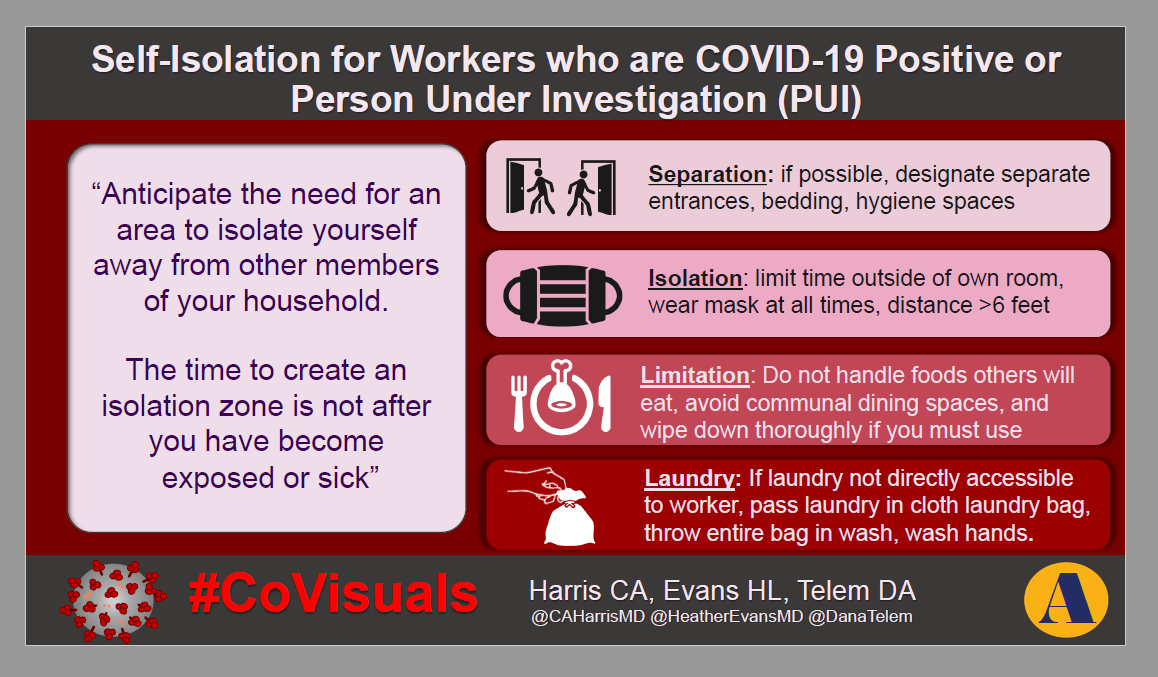 